На третьем этапе во втором задании мы повесили кормушки на территории нашего участка и за пределами детского сада на ул. «Пожарского», чтобы птицы в холодное время не замерзли и не погибли от голода.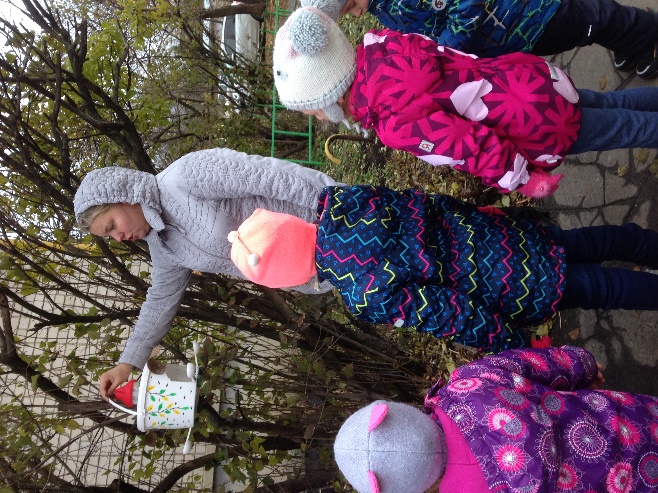 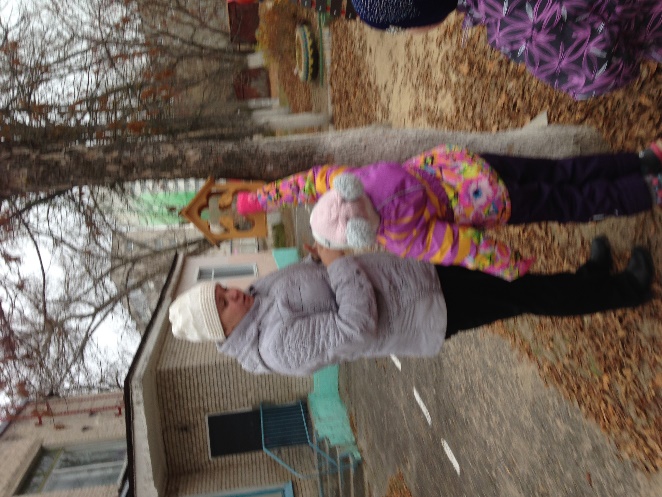 